CONSEIL DES DROITS DE L’HOMMEEXAMEN PERIODIQUE UNIVERSEL République Unie de Tanzanie5 novembre 2021Déclaration du CongoMadame la Présidente,Le Congo souhaite une chaleureuse bienvenue à la délégation de la République Unie de Tanzanie et la félicite pour la présentation de son rapport.Mon pays salue les efforts de la Tanzanie, de nature à promouvoir et protéger les droits de l’homme, notamment par l’amélioration du cadre de vie de sa population.  A cet égard, le Congo félicite la Tanzanie en ce qui concerne les progrès enregistrés au niveau de l’éducation, grâce à la mise en place d’une politique de gratuité dans l’enseignement primaire et secondaire, de même qu’en ce qui concerne les conditions d’accès à l’eau potable. Toutefois, mon pays encourage la Tanzanie à intensifier ses efforts pour assurer une totale protection des personnes âgées, victimes des accusations de sorcellerie.Pour terminer, le Congo souhaiterait faire les recommandations suivantes à la Tanzanie :Redoubler d’efforts pour garantir aux personnes atteintes d’albinisme une totale jouissance de leurs droits et notamment le droit à la vie ;Lutter efficacement contre les pratiques de mutilations génitales féminines.Enfin, le Congo souhaite un plein succès à la Tanzanie pour son EPU.Je vous remercie.                                                                            Ambassade de la République du Congo auprèsde la Confédération Suisse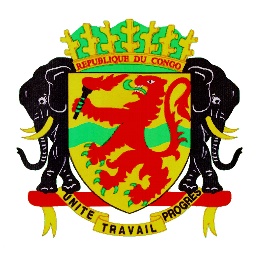 Mission Permanente de la République du Congoauprès de l’Office des Nations Unies à Genève, de l’Organisation Mondiale du Commerce et des autres Organisations Internationales en Suisse